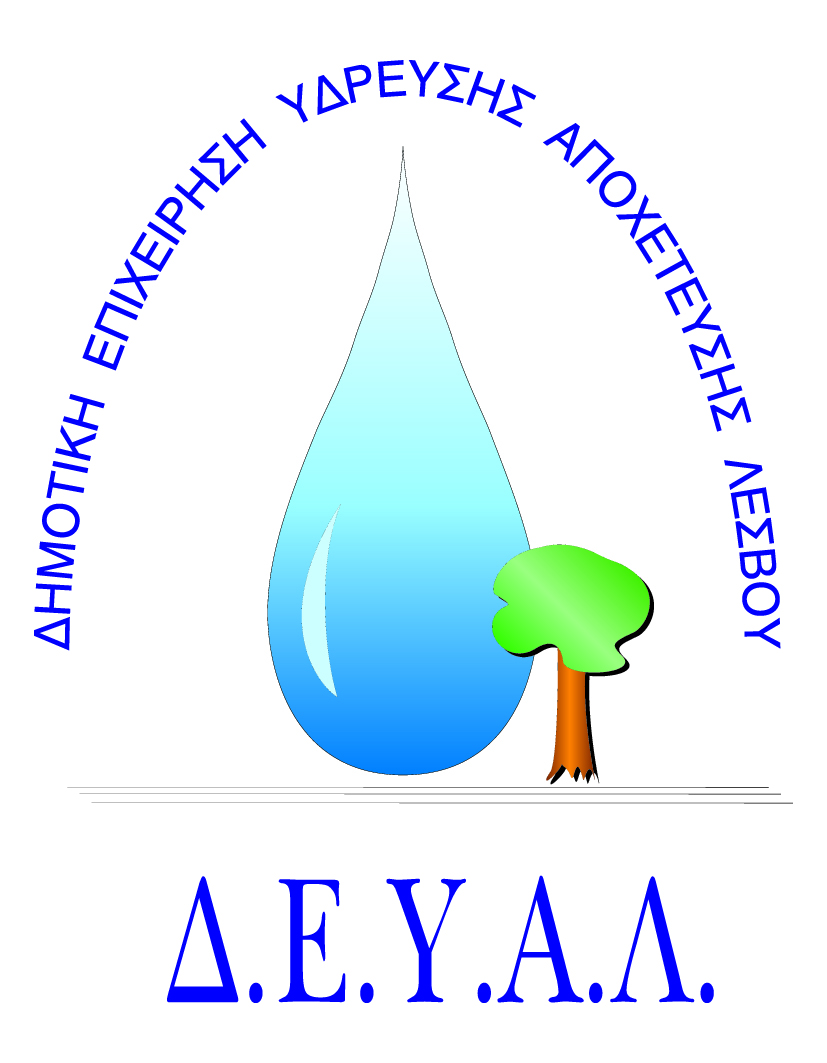 ΔΙΑΔΗΜΟΤΙΚΗ ΕΠΙΧΕΙΡΗΣΗ                                                            Ημερομηνία: 22/11/2022ΥΔΡΕΥΣΗΣ ΑΠΟΧΕΤΕΥΣΗΣ                                             ΛΕΣΒΟΥ                                                                                                          Προς                                                                                                          Δ.Ε.Υ.Α. ΛέσβουΕΝΤΥΠΟ 1 - ΟΙΚΟΝΟΜΙΚΗ ΠΡΟΣΦΟΡΑ	Προς Υπογραφή Προσφέροντος ή Εκπροσώπου του……………………………………………………… Όνομα υπογράφοντος……………………………………………….Αρ. Δελτίου Ταυτότητας/ΔιαβατηρίουΥπογράφοντος………………………………………………..Ιδιότητα υπογράφοντος…………………………………………… ΘΕΜΑ: Προμήθεια εξοπλισμού Server 2 για τις ανάγκες λειτουργίας του SCADA της Μ.Ε.Λ. Μυτιλήνης.Αρ. πρωτ.:     14477 /22-11-2022Α/ΑΠΟΣΟΤΗΤΑΠΕΡΙΓΡΑΦΗΤΙΜΗ ΜΟΝ. ΚΟΣΤΟΣ11ΥΠΟΛΟΓΙΣΤΗΣ ΜΕ ΕΛΑΧΙΣΤΕΣ ΠΡΟΔΙΑΓΡΑΦΕΣ:ΕΠΕΞΕΡΓΑΣΤΗΣ: INTEL i3, ΜΝΗΜΗ RAM: 8GB, ΣΚΛΗΡΟΣ ΔΙΣΚΟΣ: 256 GB SSD, ΛΕΙΤΟΥΡΓΙΚΟ: WINDOWS 10 (GR). ΚΑΡΤΑ ΓΡΑΦΙΚΩΝ: INTEL UHD 730 GRAPHICS.21ΚΑΡΤΑ MPI SIEMENS PC ADAPTER USB A26GK 571-0BA00-0AA031ΣΕΤ ΕΝΣΥΡΜΑΤΟ ΠΛΗΚΤΡΟΛΟΓΙΟ (GR) & ΠΟΝΤΙΚΙΚΑΘΑΡΗ ΑΞΙΑΚΑΘΑΡΗ ΑΞΙΑΚΑΘΑΡΗ ΑΞΙΑΚΑΘΑΡΗ ΑΞΙΑΦΠΑ 17%ΦΠΑ 17%ΦΠΑ 17%ΦΠΑ 17%ΣΥΝΟΛΟΣΥΝΟΛΟΣΥΝΟΛΟΣΥΝΟΛΟ